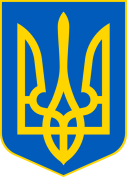 УКРАЇНА МИКОЛАЇВСЬКА ОБЛАСТЬ ДОМАНІВСЬКИЙ РАЙОН ЦАРЕДАРІВСЬКА ЗОШ І – ІІ СТУПЕНІВ56429, с. Царедарівка, вул. Молодіжна, 1, тел. 9 – 64 - 25                                          shkola.tsaredarivska@yandex.ru№60 від 29.04.2013«ЗАТВЕРДЖУЮ»Начальник ЦО школиО.М.КудінГРАФІКпроведення Дня цивільної оборони вЦаредарівській ЗОШ І-ІІ ст.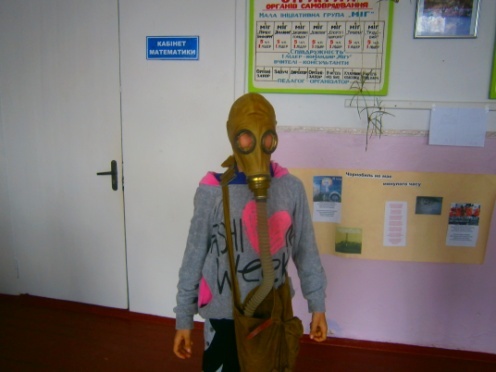 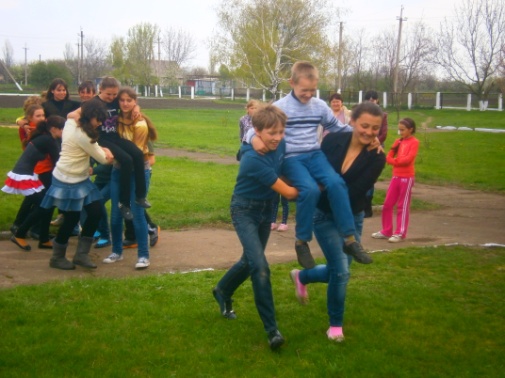 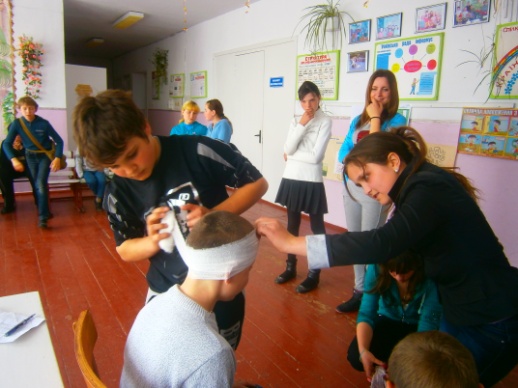 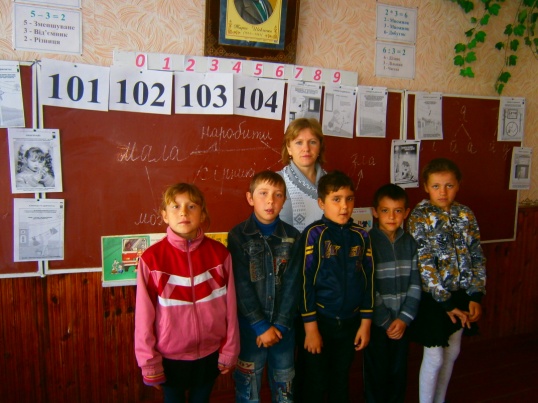 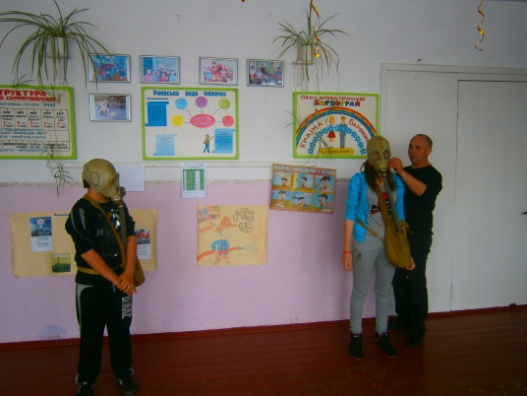 Відділ освітиДоманівської РДАІНФОРМАЦІЯЦаредарівської ЗОШ І-ІІ ст. «Про підготовку і проведення об’єктових навчань та тренувань з цивільного захисту».04.13р. видано наказ за №10 по школі «Про підготовку і проведення об’єктових навчань та тренувань з цивільного захисту».Розроблені графік та план проведення Дня ЦЗ в школі.До участі залучені керівний склад, учні 2-9 класів та весь постійний склад цивільного захисту школи (всього 62 чол.).Затверджено склад журі для оцінки змагань з спортивної естафети, конкурсів на виготовлення найпростіших засобів індивідуального захисту та стінних газет, вікторини по ЦЗ.24.04.13р. з усіма учасниками проведені інструктажі з питань безпеки життєдіяльності.26.04.13р. практично відпрацьовані  дії та евакуація із приміщень всіх працівників і дітей при оголошенні надзвичайних ситуацій («Радіаційне зараження», «Пожежа в учбовому закладі»).Директор школи                     О.М.Кудін№ п/пЧасЗмістВідповідальнийМісце проведення1.800 – 825Збір керівного та КНС НФЗатворницька А.І.Каб. директора2.830 - 845Урочиста лінійка. Відкриття Дня цивільної оборони школи.Кудін С.Л.Шкільний двір3.845 – 855Виступ начальника ЦО школи.Кудін О.М.На ІІ поверсі4. 900– 955Підготовка до навчання.Вікторина 2-4 класи.Кл. керівникиКабінети5. 1000– 1020Сигнал «Пожежа в учбовому закладі».Евакуація. (построїти всіх дітей на шкільному стадіоні)Члени комісіїКабінети.Стадіон6.1030 – 1200Теоретична частина. Практична частина. Сигнал «Загроза радіаційного зараження».Єрмоленко В.А.,Квишко Н.О.Кабінети7.1205 - 1245 Медична підготовка.Антонюк О.І.,Млінцова Є.В.На ІІ поверсі8.1250 - 1330Дії в надзвичайних ситуаціях.Козловська Г.М.,Онищук Н.В.Шкільний двір9. 1400-1440Техногенна смуга перешкод.Бєлий Ф.А.,Слюсарова О.О.Стадіон10.1450 – 1500Підведення підсумків естафети.Члени комісіїСтадіон11.1510 – 1520Підведення підсумків Дня ЦОКудін О.М.На І поверсі